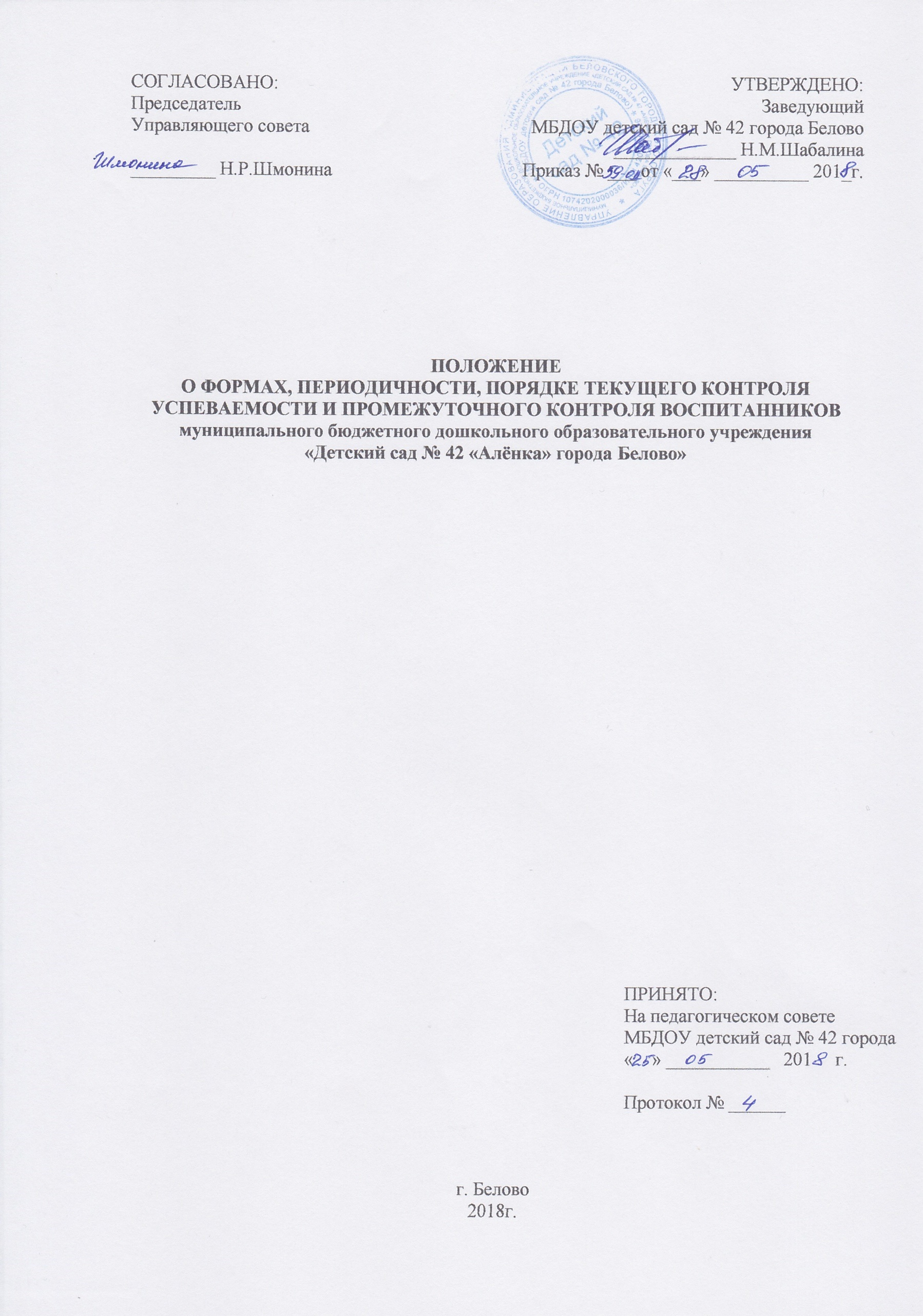 1. Общие положения.Настоящее Положение о формах, периодичности, порядке диагностики образовательной деятельности (далее – Положение) воспитанников  муниципального бюджетного дошкольного образовательного учреждения «Детский сад № 42 «Алёнка» города Белово» (далее Учреждение) разработано в соответствии с:– Федеральным законом Российской Федерации  от 29 декабря 2013г. № 273-ФЗ «Об образовании в Российской Федерации– Приказ Министерства образования и науки Российской Федерации от 17 октября 2013г. № 1155 «Об утверждении Федерального государственного образовательного стандарта дошкольного образования»- Уставом МБДОУ детский сад № 42 города Белово1.2. Настоящее Положение определяет цели, задачи, назначение, примерное содержание и способы осуществления диагностики образовательной деятельности.1.3. Диагностика предусматривает сбор, системный учёт, обработку и анализ информации об учреждении и результатах образовательной деятельности для эффективного решения задач управления качеством образования Учреждения.1.4. Настоящее Положение является локальным нормативным актом, регламентирующим деятельность учреждения.1.5. срок данного Положения не ограничен. Положение действует до принятия нового.Цель и задачи диагностики образовательной деятельностиЦелью проведения диагностики является оптимизация образовательной деятельности дошкольного учреждения.Задачи:– проанализировать оценку качества образовательной деятельности детьми по пяти образовательным областям- оценить качество образовательной деятельности учреждения и индивидуализировать его для достижения достаточного уровня освоения каждым ребёнком содержания образовательной программы учреждения2.3. Направлениями диагностики могут быть:- реализация примерных образовательных программ и парциальных программ;- уровень физического и психологического развития воспитанников;- состояние здоровья дошкольников;- адаптация вновь прибывших детей к условиям детского сада;- готовность воспитанников подготовительной группы к обучению в школе;- эмоциональное благополучие воспитанников;-развитие инновационной деятельности и её влияние на качество работы учреждения;-удовлетворенность родителей (законных представителей) качеством предоставляемых услуг.Формы получения образования и формы обучения3.1. Формы получения образования и формы обучения по основной образовательной программе дошкольного образования определяются федеральным государственным образовательным стандартом в виде целевых ориентиров.3.2. Результаты освоения Программы представлены в виде целевых ориентиров дошкольного образования, которые представляют собой социально-нормативные возрастные характеристики возможных достижений ребёнка на этапе завершения уровня дошкольного образования.3.3. Целевые ориентиры не подлежат непосредственной оценке, в том числе в виде педагогической диагностики (мониторинга), и не являются основанием для их формального сравнения с реальными достижениями детей. Они не являются основой объективной оценки соответствия установленным требованиям образовательной деятельности и подготовки детей. Компетенция, права, обязанности и ответственность образовательной организации4.1. К компетенции образовательной организации в установленной сфере деятельности относятся:-осуществление текущего контроля успеваемости  - установление их форм, периодичности и порядка проведения.Организация диагностики образовательной деятельности.5.1. В соответствии с ФГОС ДО освоение образовательной программы дошкольного образования не сопровождается проведением промежуточной аттестации и итоговой аттестацией воспитанников.5.2. Для решения образовательных задач проводится оценка индивидуального развития детей. Оценка проводится педагогическим работником в рамках педагогической диагностики или мониторинга (оценка индивидуального развития детей дошкольного возраста, связанной с оценкой развития детей дошкольного возраста и эффективности педагогических действий и лежащей в основе их дальнейшего планирования).5.3. Результаты педагогической диагностики (мониторинга) могут использоваться исключительно для решения следующих образовательных задач:индивидуализации образования (в том числе поддержки ребенка, построения его образовательной траектории или профессиональной коррекции особенностей его развития);оптимизации работы с группой детей.5.4. При необходимости используется психологическая диагностика развития детей (выявление и изучение индивидуально-психологических особенностей детей), которую проводят квалифицированные специалисты (педагоги – психологи, психологи).5.5. Участие ребенка в психологической диагностике допускается только с согласия его родителей (законных представителей).5.6. Результаты психологической диагностики могут использоваться для решения задач психологического сопровождения и проведения квалифицированной коррекции развития детей.5.7. Педагог имеет право по собственному выбору или на основе консультаций со специалистами использовать имеющиеся различные рекомендации по проведению такой оценки в рамках педагогической диагностики в группе детского сада или проводить ее самостоятельно;5.8. Воспитанники учреждения поощряются за успехи в художественно-продуктивной деятельности, творческой, спортивно-оздоровительной и имеют право на публикацию своих работ на сайте дошкольного учреждения, на выставках, организованных в учреждении.5.9. Периодичность диагностики в ДОУ – два раза в год для проведения сравнительного анализа в начале и в конце учебного года.5.10. Данные, полученные в результате оценки, являются профессиональными материалами самого педагога и не подлежат проверке в процессе контроля и надзора.